SILENZIOÈ un giorno di perfetta solitudine.Qualunque suonoche non sia di pioggiao di ventoè inopportuno.Un’eco di leggera nostalgia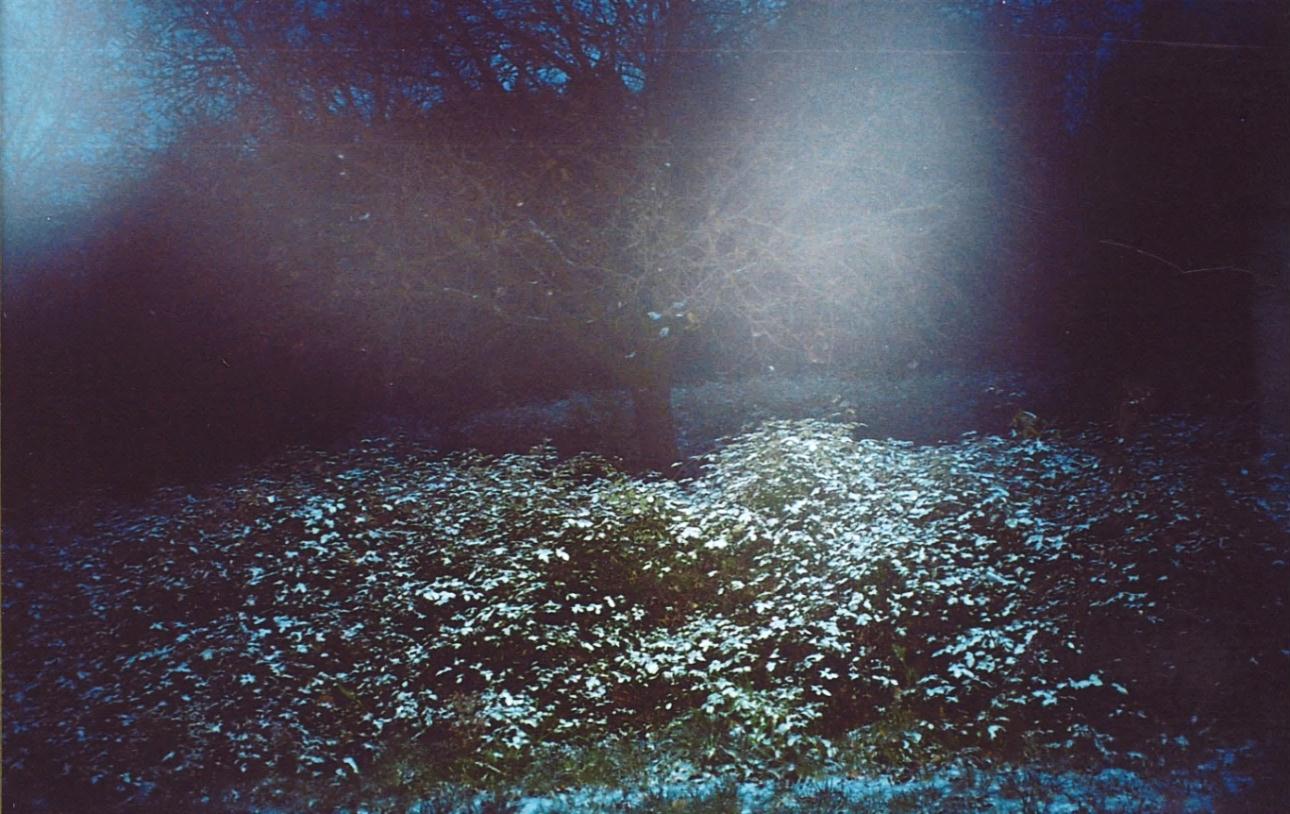 mi gira attorno. È un giornodi perfetta immobilità.Qualunque pensieroche non sia silenzio,o musica,è invadente.